Publicado en Madrid el 06/03/2019 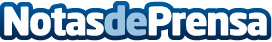 Reclamaciondevuelos.com analiza el caso del avión de PragaCerca de 200 viajeros españoles que quedaron retenidos en un avión en Praga durante unas seis horas este domingo, aparentemente por un temporal de nieve, han regresado a Madrid este lunes a las 11.25 hora española (con dos horas de retraso de lo que les habían anunciado), tras cancelarse el vuelo FR2767 de Ryanair. Algunos pasajeros sufrieron crisis de ansiedadDatos de contacto:JavierNota de prensa publicada en: https://www.notasdeprensa.es/reclamaciondevuelos-com-analiza-el-caso-del Categorias: Nacional Derecho Viaje Turismo E-Commerce http://www.notasdeprensa.es